BUNAMFAN CLUSTER EXAMINATION – 2022Kenya Certificate of Secondary Education447/2  –     	POWER MECHANICS 			–   Paper 2				(PRACTICAL)	 June 2022  -  2 ½  hoursName…………………………………Adm No……Class……………    Date……………………………		Instructions to candidatesThis paper consiste of 10 questions named stations.Answer all questions.All the questions have equal marks.Do not spend more than 15 marks per station.Once you leave a station, you will not be allowed back to the same station.This paper consists of 8 printed pages. Ensure that all questions are present.STATION 1INSTRUCTIONSDraw an assembled valve train system.                                                                                                (10mks)STATION 2 INSTRUCTIONSUsing the tools, equipment and materials provided, make the handle as shown in the figure below.                                                                                                                                                                     (10mks)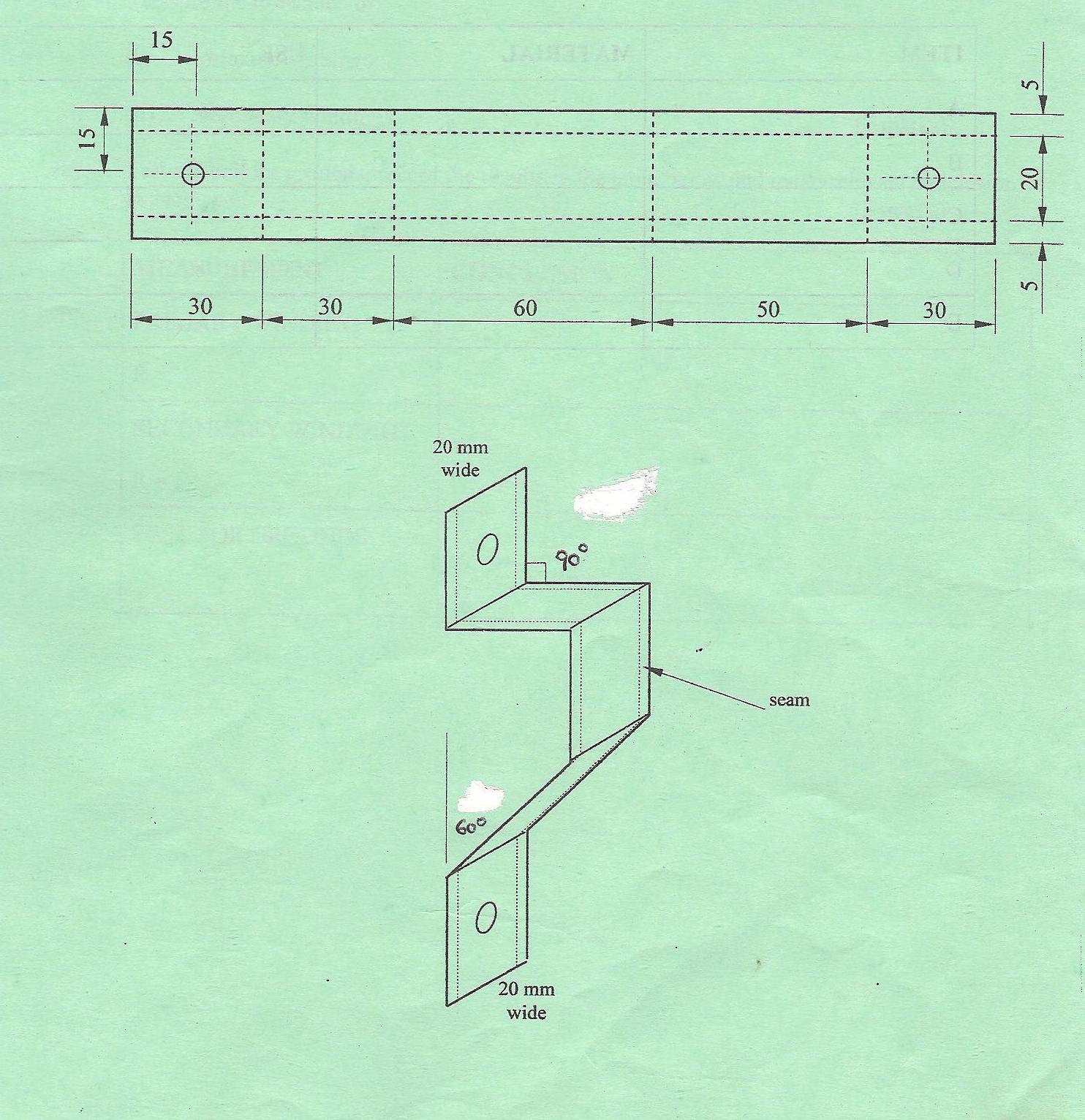 STATION 3 INSTRUCTIONSIdentify the items labeled A to E. State the material each is made of and one use of each part in a motor vehicle                                                                                                                                           (10mks)STATION 4INSTRUCTIONSProvided on the bench are hand tools used in mechanics.  Study them and fill the table below appropriately.                                                                                                                                            (10mks)STATION 5INSTRUCTIONSUsing tols and gear oil pump provided, carrry out the following tasks; Dismantle the pumpPerform neccessary service checksAssemble the pump                                                                                                              (10mks)Let the examiner check your workSTATION 6INSTRUCTIONSIdentify the motor vehicle parts labelled J, K, L, M and N. Name each part, state the vehicle system it belongs to and  state its main function in a motor vehicle. 	                                                (10marks)STATION 7INSTRUCTIONSOn the single engine provided; Remove the exhaust valve.Measure and record the exhaust valve diameter.___________________________________________________________________mmName the tool you have used to take the reading._____________________________________________________________________________Assemble back the  engine.Let the examiner check your work.                                                                                                       (10mks)STATION 8INSTRUCTIONSStudy the welding equipment provided. Name and state the function of the parts labeled.       (10mks)STATION 9INSTRUCTIONSTake the following measurements of the marked parts of the camshaft provided.                  (7mks)Camlobe height using vernier calipers.___________________________________________________________________________________Camlobe diameter using micrometer provided______________________________________________________________________________Journal ovality using dial indicator._____________________________________________________________________________State the accuracy of each of the following tools.                                                                      (3mks)Vernier calipers_________________________________________Micrometer_____________________________________________Dial indicator___________________________________________STATION 10INSTRUCTIONSConnect  correctly  the  battery  ignition  circuit, using  the  components  of  the  ignition  system  laid  on  the  bench.                                                                                                                                            (10mks)Let  the  examiner  check  your  work.ITEMMATERIALUSEABCDETOOLNAMEUSEABCDEFGHIJPARTNAMEVEHICLE SYSTEMFUNCTIONJKLMNPARTNAMEFUNCTIONPQRST